Name of Journal: World Journal of VirologyManuscript NO: 79823Manuscript Type: MINIREVIEWSAssociation between COVID-19 and chronic liver disease: Mechanism, diagnosis, damage, and treatmentQi RB et al. COVID-19 and CLDRuo-Bing Qi, Zheng-Hao WuRuo-Bing Qi, Zheng-Hao Wu, Department of Breast and Thyroid Surgery, Union Hospital, Tongji Medical College, Huazhong University of Science and Technology, Wuhan 430000, Hubei Province, ChinaRuo-Bing Qi, Department of Oncology, Tongji Hospital, Tongji Medical College, Huazhong University of Science and Technology, Wuhan 430000, Hubei Province, ChinaAuthor contributions: Qi RB and Wu ZH conceived the study and wrote the manuscript.Corresponding author: Zheng-Hao Wu, MD, Doctor, Department of Breast and Thyroid Surgery, Union Hospital, Tongji Medical College, Huazhong University of Science and Technology, No. 13, Hanghang Road, Qiaokou District, Wuhan 430000, Hubei Province, China. wu_zhenghao@126.comReceived: September 8, 2022Revised: October 3, 2022Accepted: November 21, 2022Published online: January 25, 2023AbstractAs the outbreak evolves, our understanding of the consequences of severe acute respiratory syndrome coronavirus 2 (SARS-CoV-2) infection and the resulting coronavirus disease 2019 (COVID-19) on the liver has grown. In this review, we discussed the hepatotropic nature of SARS-CoV-2 and described the distribution of receptors for SARS-CoV-2 (e.g., angiotensin-converting enzyme 2) in the vascular endothelium and cholangiocytes of the liver. Also, we proposed mechanisms for possible viral entry that mediate liver injury, such as liver fibrosis. Due to SARS-CoV-2-induced liver damage, many COVID-19 patients develop liver dysfunction, mainly characterized by moderately elevated serum aminotransferase levels. Patients with chronic liver disease (CLD), such as cirrhosis, hepatocellular carcinoma, nonalcoholic fatty liver disease, and viral hepatitis, are also sensitive to SARS-CoV-2 infection. We discussed the longer disease duration and higher mortality following SARS-CoV-2 infection in CLD patients. Correspondingly, relevant risk factors and possible mechanisms were proposed, including cirrhosis-related immune dysfunction and liver decompensation. Finally, we discussed the potential hepatotoxicity of COVID-19-related vaccines and drugs, which influence the treatment of CLD patients with SARS-CoV-2 infection. In addition, we suggested that COVID-19 vaccines in terms of immunogenicity, duration of protection, and long-term safety for CLD patients need to be further researched. The diagnosis and treatment for liver injury caused by COVID-19 were also analyzed in this review.Key Words: SARS-CoV-2; COVID-19; Chronic liver disease; Angiotensin-converting enzyme 2; Hepatotoxicity; Calcineurin inhibitors©The Author(s) 2023. Published by Baishideng Publishing Group Inc. All rights reserved.Citation: Qi RB, Wu ZH. Association between COVID-19 and chronic liver disease: Mechanism, diagnosis, damage, and treatment. World J Virol 2023; 12(1): 22-29URL: https://www.wjgnet.com/2220-3249/full/v12/i1/22.htmDOI: https://dx.doi.org/10.5501/wjv.v12.i1.22Core Tip: In this review, we discussed the hepatotropic nature of severe acute respiratory syndrome coronavirus 2 (SARS-CoV-2) and described the distribution of receptors for SARS-CoV-2 in the vascular endothelium and cholangiocytes of the liver. We proposed mechanisms for possible viral entry that mediate liver injury, such as liver fibrosis. Due to SARS-CoV-2-induced liver damage, many coronavirus disease 2019 (COVID-19) patients develop liver dysfunction. We discussed the longer disease duration and higher mortality following SARS-CoV-2 infection in chronic liver disease patients. Correspondingly, relevant risk factors and possible mechanisms were proposed. Finally, we discussed the potential hepatotoxicity of COVID-19-related vaccines and drugs.INTRODUCTIONCoronavirus disease 2019 (COVID-19) is a disease caused by a novel coronavirus called severe acute respiratory syndrome coronavirus 2 (SARS-CoV-2). On December 31, 2019, the World Health Organization first learned about this new virus from a set of cases of viral pneumonia reported in Wuhan, People’s Republic of China. The most common symptoms of COVID-19 are fever, dry cough, and fatigue. In particular, symptoms of severe COVID-19 often present with dyspnea, loss of appetite, confusion, and high fever. Of those who develop symptoms, the majority (about 80%) do not require hospitalization to recover. About 15% of patients are severely ill and require oxygen; 5% of patients are critically ill and require intensive care.Complications of death from COVID-19 may include respiratory failure, acute respiratory distress syndrome, sepsis and septic shock, thromboembolism, and/or multiple organ failure, including heart, liver, or kidney damage. In particular, people aged 60 and older, as well as those with underlying medical conditions such as high blood pressure, cardiorespiratory problems, diabetes, obesity, or cancer, are at higher risk of developing severe COVID-19.Currently, individual COVID-19 vaccines have been licensed for use by regulatory agencies in some countries, and many potential COVID-19 vaccine candidates are under development. This article analyzed and summarized COVID-19 from four aspects: Mechanism, diagnosis, damage, and treatment. Table 1 summarizes the analysis of these four parts.MECHANISMOur understanding of the hepatic consequences of SARS-CoV-2 infection and the resulting COVID-19 has evolved rapidly since the beginning of the pandemic[1]. Many reports showed that many COVID-19 patients had chronic liver disease (CLD) of varying degrees[2-5]. In particular, COVID-19-related liver injury refers to any liver injury that occurs in patients with COVID-19 during the course and treatment of the disease, regardless of pre-existing liver disease[6-8].Several studies have shown that SARS-CoV-2 can bind to the host angiotensin-converting enzyme 2 (ACE2) receptor, allowing the virus to enter cells and actively replicate in the liver[9-11]. Notably, severe disease outcomes depend on the high affinity of the virus to ACE2[12]. ACE2 is expressed in multiple organs, such as the lung, gastrointestinal tract, and liver[13-15]. In the liver, ACE2 is expressed at a low level in hepatocytes, with a positive rate as low as 2.6%[16]. However, it is highly enriched (59.7%) in cholangiocytes, similar to the expression levels in the type II alveolar cells (primary target cells of SARS-CoV-2 in the lung)[17,18]. Therefore, the virus may directly infect bile duct cells but not hepatocytes[13]. Viral infection could lead to cholangiocyte apoptosis accompanied by mitochondrial swelling, endoplasmic reticulum expansion, reduction of glycogen granules, and extensive necrosis[19,20].SARS-CoV-2 infection can lead to severe host hyperimmunity in the lungs, triggering a life-threatening cytokine storm[21,22], a systemic inflammatory response syndrome driven by viral infection. Cytokine storm syndrome may induce a massive release of multiple proinflammatory cytokines and inflammatory markers[23], leading to tissue damage and multiple organ damage or failure, including the liver[24]. Cytokine storms caused by virus-induced excessive immune response may be one of the pathways of CLD[25,26].In addition, liver disease worsens because of COVID-19 complications, including coagulation disorders and cardiac and respiratory failure. These complications induced diffuse intravascular coagulation, ischemia, and hypoxia in the liver. All of these can lead to upregulation of fibrotic pathways, fatty acid oxidation, oxidative phosphorylation, and dysregulation of markers of immune activation. These are also the potential pathological mechanisms of extensive liver injury[27].DIAGNOSISLiver biochemical abnormalities are common in COVID-19-related CLD patients, occurring in approximately 15%-65% of SARS-CoV-2 infected individuals[28-31]. The main manifestations of patients with COVID-19-related CLDs are moderately elevated serum transaminase activity and elevated lactate dehydrogenase (LDH) levels[32-35]. However, COVID-19 may cause damage to other organs, including the heart, bones, and kidneys. Skeletal muscle and myocardial injury can also lead to elevated serum transaminases and LDH levels[12,16]. In addition, hypoalbuminemia was reported to be a nonspecific marker of disease severity associated with poor COVID-19 prognosis[36]. Therefore, the severity of CLD during the COVID-19 course can be effectively judged by detecting serum transaminase, LDH, bilirubin levels, and albumin concentrations[37-40].DAMAGEInvasion of SARS-CoV-2 may lead to significant systemic disease involving the gastrointestinal tract, liver, biliary tract, and pancreas[12]. Most patients with SARS-CoV-2 infection are asymptomatic or have mild symptoms, including fever, cough, loss of smell, and headache[1]. However, approximately 15% of patients develop severe lung disease within 10 d, leading to respiratory compromise, which in turn may progress to multiple organ failure, coagulopathy, and death[41-43].COVID-19 patients are more vulnerable and susceptible to underlying metabolic diseases, including hypertension, cardiovascular disease, type 2 diabetes, chronic lung disease, and metabolic syndrome[44,45]. In particular, people at high risk for severe COVID-19 are usually the elderly and those with comorbidities[37]. In addition, obese patients who frequently develop the metabolic dysfunction-associated fatty liver disease are also at high risk of developing severe COVID-19 due to the role of acutely active inflammatory pathways[19,38]. Infection with SARS-CoV-2 can increase the severity of viral hepatitis, and its clearance in patients is delayed. For those underlying undetected liver diseases, especially nonalcoholic fatty liver disease and cirrhosis, the prevalence of COVID-19 is significantly increased, and the prognosis will be worse[46]. For CLD patients, especially those with advanced liver disease, SARS-CoV-2 infection may seriously jeopardize survival and exacerbate liver failure in the case of the diminished liver reserve[47,48].In conclusion, SARS-CoV-2 can cause CLD in the following aspects: Direct cytopathies (SARS-CoV-2 invades liver cells and causes cytopathic effects leading to liver dysfunction in COVID-19 patients); immune-mediated (SARS-CoV-2 infection leads to a disordered inflammatory response and increased proinflammatory cytokines, which in turn triggers severe liver dysfunction); hypoxia/ischemia (in severe COVID-19, multiple organ dysfunction can lead to hypoxia-related acute respiratory distress syndrome[49], hypotension[50], or congestive heart failure, which in turn leads to liver dysfunction); and microvascular thrombosis.TREATMENTCLD is common worldwide. The rapid spread of COVID-19 has resulted in infections in many patients with underlying CLD. Immunosuppression therapy is meaningful for both COVID-19 and CLD. Therefore, immunosuppressive drugs should be evaluated during the co-occurrence of both disorders. First, calcineurin inhibitors (CNIs), including cyclosporine or tacrolimus, are considered the basic drugs for immunosuppression in treating CLD[51]. They are often used with mycophenolate mofetil or everolimus to reduce plasma levels. Their use avoids the adverse effects of cyclosporin A binding to the intracellular receptor cyclosporine to form an active complex. This may inhibit the phosphatase activity of calcineurin. Second, immunosuppressants such as mycophenolate mofetil and CNIs have been shown to have antiviral activity against coronaviruses[52]. There is evidence that CNIs have direct antiviral effects. Cyclosporine can block replication of all coronavirus genera, including SARS-CoV. Similarly, mTOR inhibitors (e.g., tacrolimus) have antiviral properties in addition to their immunosuppressive and antiproliferative effects. Glucocorticoids for COVID-19 have been shown to prevent the disturbances in the immune response that lead to the poor prognosis of COVID-19[53].The side effects cannot be ignored, despite the indispensable role of immunosuppression therapy in COVID-19-related CLD. Immunosuppression induced by these drugs may increase susceptibility to SARS-CoV-2 infection[54] and secondary bacterial or fungal infection. In addition, it may also prolong viral clearance time[55]. Related research shows that patients using immunosuppressive drugs have an increased average risk of SARS-CoV-2 infection. Therefore, experience suggests that reducing mycophenolate mofetil or mTOR inhibitors remains beneficial for managing immunosuppression during SARS-CoV-2 infection. Patients who received thiopurines and glucocorticoids before the onset of COVID-19 had a higher risk of severe COVID-19 than CLD patients who were not receiving immunosuppressive therapy[56]. In particular, patients with severe COVID-19 infection may need to consider dose adjustment of steroids, CNIs, or mycophenolate mofetil to reduce the effect of liver injury.In addition, currently prescribed drugs for COVID-19 (e.g., oseltamivir, lopinavir/ritonavir, and chloroquine) are all metabolized in the liver. Although there is currently no recognized effective antiviral drug for COVID-19, nearly half of the critically ill patients were prescribed antiviral drugs such as oseltamivir, abidol, lopinavir, and ritonavir[57]. These antiviral drugs may cause abnormal liver function. In particular, patients with CLD, such as hepatitis B or C, may have elevated aminotransferase levels before treatment, which may increase the risk of drug-induced liver injury[46]. Therefore, attention should be paid to abnormal liver test indicators during the treatment process to reduce drug-induced liver injury[58].In summary, the management of immunosuppressive therapy and drug interactions in patients with CLD infected with COVID-19 must be balanced. The effects of drugs on liver toxicity, steatosis, necroinflammation, fibrosis, and biological metabolism should be comprehensively considered when treating COVID-19. This is beneficial to avoiding serious drug-induced liver injury while exerting a sufficient immune response and antiviral effect[12].Finally, although these patients have compromised immune responses, immediate and long-term protective responses through immunization may not be complete for the protective measure of vaccination. However, early vaccination against various pathogens, including SARS-CoV-2 in patients with CLD remains essential and effective[59]. A small number of patients have mild jaundice (slightly elevated bilirubin levels).CONCLUSIONAbove all, SARS-CoV-2 can bind to the host ACE2 receptor, allowing the virus to enter cells and actively replicate in the liver. Severe disease outcomes depend on the high affinity of the virus to ACE2. SARS-CoV-2 infection can lead to severe host hyperimmunity in the lungs, triggering a life-threatening cytokine storm[21,22], a systemic inflammatory response syndrome driven by viral infection. This leads to tissue damage and multiple organ damage or failure. In addition, symptoms due to COVID-19 complications are also underlying pathological mechanisms of extensive liver injury.Liver biochemical abnormalities are common in COVID-19-related CLD patients. The main manifestations of patients with COVID-19-related CLDs are moderately elevated serum transaminase activity and elevated LDH levels. The severity of CLD during the COVID-19 course can be effectively judged by detecting serum transaminase, LDH, bilirubin levels, and albumin concentrations.Invasion of SARS-CoV-2 may lead to significant systemic disease, and some patients can even develop severe lung disease, leading to respiratory compromise, which in turn may progress to multiple organ failure, coagulopathy, and death. Typically, COVID-19 patients are more vulnerable and susceptible to underlying metabolic diseases. SARS-CoV-2 can cause CLD by direct cytopathies, immune-mediated, hypoxia/ischemia, and microvascular thrombosis.Immunosuppression therapy is meaningful for both COVID-19 and CLD. Therefore, immunosuppressive drugs should be evaluated during the co-occurrence of both disorders. Common immunosuppressive drugs include CNIs and mTOR inhibitors. Medication side effects need to be considered during treatment, including increasing susceptibility to SARS-CoV-2 infection and secondary bacterial or fungal infection and prolonged viral clearance. In addition, currently prescribed drugs for COVID-19 are all metabolized in the liver, and these antiviral drugs may lead to abnormal liver function. Therefore, it is necessary to balance the management of immunosuppressive therapy and drug interactions in patients with CLD infected with COVID-19 and minimize the use and dosage of immunosuppressants to reduce the impact of liver damage.REFERENCES1 Marjot T, Webb GJ, Barritt AS 4th, Moon AM, Stamataki Z, Wong VW, Barnes E. COVID-19 and liver disease: mechanistic and clinical perspectives. Nat Rev Gastroenterol Hepatol 2021; 18: 348-364 [PMID: 33692570 DOI: 10.1038/s41575-021-00426-4]2 Amin A, Farrukh A, Murali C, Soleimani A, Praz F, Graziani G, Brim H, Ashktorab H. Saffron and Its Major Ingredients' Effect on Colon Cancer Cells with Mismatch Repair Deficiency and Microsatellite Instability. Molecules 2021; 26 [PMID: 34202689 DOI: 10.3390/molecules26133855]3 Xu L, Liu J, Lu M, Yang D, Zheng X. Liver injury during highly pathogenic human coronavirus infections. Liver Int 2020; 40: 998-1004 [PMID: 32170806 DOI: 10.1111/liv.14435] 4 Kulkarni AV, Kumar P, Tevethia HV, Premkumar M, Arab JP, Candia R, Talukdar R, Sharma M, Qi X, Rao PN, Reddy DN. Systematic review with meta-analysis: liver manifestations and outcomes in COVID-19. Aliment Pharmacol Ther 2020; 52: 584-599 [PMID: 32638436 DOI: 10.1111/apt.15916]5 Bertolini A, van de Peppel IP, Bodewes FAJA, Moshage H, Fantin A, Farinati F, Fiorotto R, Jonker JW, Strazzabosco M, Verkade HJ, Peserico G. Abnormal Liver Function Tests in Patients With COVID-19: Relevance and Potential Pathogenesis. Hepatology 2020; 72: 1864-1872 [PMID: 32702162 DOI: 10.1002/hep.31480]6 Al-Shamsi M, Amin A, Adeghate E. Effect of vitamin C on liver and kidney functions in normal and diabetic rats. Ann N Y Acad Sci 2006; 1084: 371-390 [PMID: 17151316 DOI: 10.1196/annals.1372.031]7 Yadav DK, Singh A, Zhang Q, Bai X, Zhang W, Yadav RK, Singh A, Zhiwei L, Adhikari VP, Liang T. Involvement of liver in COVID-19: systematic review and meta-analysis. Gut 2021; 70: 807-809 [PMID: 32669289 DOI: 10.1136/gutjnl-2020-322072]8 Jothimani D, Venugopal R, Abedin MF, Kaliamoorthy I, Rela M. COVID-19 and the liver. J Hepatol 2020; 73: 1231-1240 [PMID: 32553666 DOI: 10.1016/j.jhep.2020.06.006]9 Perlman S, Netland J. Coronaviruses post-SARS: update on replication and pathogenesis. Nat Rev Microbiol 2009; 7: 439-450 [PMID: 19430490 DOI: 10.1038/nrmicro2147]10 Wang H, Yang P, Liu K, Guo F, Zhang Y, Zhang G, Jiang C. SARS coronavirus entry into host cells through a novel clathrin- and caveolae-independent endocytic pathway. Cell Res 2008; 18: 290-301 [PMID: 18227861 DOI: 10.1038/cr.2008.15]11 Amin A, Lotfy M, Mahmoud-Ghoneim D, Adeghate E, Al-Akhras M, Al-Saadi M, Al-Rahmoun S, Hameed R. Pancreas-protective effects of chlorella in STZ-induced diabetic animal model: insights into the mechanism. J Diabetes Mellitus 2011: 1: 36-45. [DOI: 10.4236/jdm.2011.13006]12 Al-Shamsi M, Amin A, Adeghate E. Vitamin E ameliorates some biochemical parameters in normal and diabetic rats. Ann N Y Acad Sci 2006; 1084: 411-431 [PMID: 17151319 DOI: 10.1196/annals.1372.033]13 Al Shamsi MS, Amin A, Adeghate E. Beneficial effect of vitamin E on the metabolic parameters of diabetic rats. Mol Cell Biochem 2004; 261: 35-42 [PMID: 15362483 DOI: 10.1023/b:mcbi.0000028735.79172.9b]14 Chua RL, Lukassen S, Trump S, Hennig BP, Wendisch D, Pott F, Debnath O, Thürmann L, Kurth F, Völker MT, Kazmierski J, Timmermann B, Twardziok S, Schneider S, Machleidt F, Müller-Redetzky H, Maier M, Krannich A, Schmidt S, Balzer F, Liebig J, Loske J, Suttorp N, Eils J, Ishaque N, Liebert UG, von Kalle C, Hocke A, Witzenrath M, Goffinet C, Drosten C, Laudi S, Lehmann I, Conrad C, Sander LE, Eils R. COVID-19 severity correlates with airway epithelium-immune cell interactions identified by single-cell analysis. Nat Biotechnol 2020; 38: 970-979 [PMID: 32591762 DOI: 10.1038/s41587-020-0602-4]15 Ziegler CGK, Allon SJ, Nyquist SK, Mbano IM, Miao VN, Tzouanas CN, Cao Y, Yousif AS, Bals J, Hauser BM, Feldman J, Muus C, Wadsworth MH 2nd, Kazer SW, Hughes TK, Doran B, Gatter GJ, Vukovic M, Taliaferro F, Mead BE, Guo Z, Wang JP, Gras D, Plaisant M, Ansari M, Angelidis I, Adler H, Sucre JMS, Taylor CJ, Lin B, Waghray A, Mitsialis V, Dwyer DF, Buchheit KM, Boyce JA, Barrett NA, Laidlaw TM, Carroll SL, Colonna L, Tkachev V, Peterson CW, Yu A, Zheng HB, Gideon HP, Winchell CG, Lin PL, Bingle CD, Snapper SB, Kropski JA, Theis FJ, Schiller HB, Zaragosi LE, Barbry P, Leslie A, Kiem HP, Flynn JL, Fortune SM, Berger B, Finberg RW, Kean LS, Garber M, Schmidt AG, Lingwood D, Shalek AK, Ordovas-Montanes J; HCA Lung Biological Network. SARS-CoV-2 Receptor ACE2 Is an Interferon-Stimulated Gene in Human Airway Epithelial Cells and Is Detected in Specific Cell Subsets across Tissues. Cell 2020; 181: 1016-1035.e19 [PMID: 32413319 DOI: 10.1016/j.cell.2020.04.035]16 Al-Dabbagh B, A Elhaty I, Murali C, Al Madhoon A, Amin, A. Salvadora persica (Miswak): Antioxidant and Promising Antiangiogenic Insights. Am J Plant Sci 2018; 9: 1228-1244 [DOI: 10.4236/ajps.2018.96091]17 Amin A, Hamza AA, Daoud S, Hamza W. Spirulina protects against cadmium-induced hepatotoxicity in rats. Am J Pharmacol Toxicol 2006; 1: 21-25 [DOI: 10.3844/ajptsp.2006.21.25]18 El-Dakhly SM, Salama AAA, Hassanin SOM, Yassen NN, Hamza AA, Amin A. Aescin and diosmin each alone or in low dose- combination ameliorate liver damage induced by carbon tetrachloride in rats. BMC Res Notes 2020; 13: 259 [PMID: 32460808 DOI: 10.1186/s13104-020-05094-2]19 Xie Y, Mu C, Kazybay B, Sun Q, Kutzhanova A, Nazarbek G, Xu N, Nurtay L, Wang Q, Amin A, Li X. Network pharmacology and experimental investigation of Rhizoma polygonati extract targeted kinase with herbzyme activity for potent drug delivery. Drug Deliv 2021; 28: 2187-2197 [PMID: 34662244 DOI: 10.1080/10717544.2021.1977422]20 Abdalla A, Murali C, Amin A. Safranal Inhibits Angiogenesis via Targeting HIF-1α/VEGF Machinery: In Vitro and Ex Vivo Insights. Front Oncol 2021; 11: 789172 [PMID: 35211395 DOI: 10.3389/fonc.2021.789172]21 Fehr AR, Perlman S. Coronaviruses: an overview of their replication and pathogenesis. Methods Mol Biol 2015; 1282: 1-23 [PMID: 25720466 DOI: 10.1007/978-1-4939-2438-7_1]22 Siddiqi HK, Mehra MR. COVID-19 illness in native and immunosuppressed states: A clinical-therapeutic staging proposal. J Heart Lung Transplant 2020; 39: 405-407 [PMID: 32362390 DOI: 10.1016/j.healun.2020.03.012]23 Huang C, Wang Y, Li X, Ren L, Zhao J, Hu Y, Zhang L, Fan G, Xu J, Gu X, Cheng Z, Yu T, Xia J, Wei Y, Wu W, Xie X, Yin W, Li H, Liu M, Xiao Y, Gao H, Guo L, Xie J, Wang G, Jiang R, Gao Z, Jin Q, Wang J, Cao B. Clinical features of patients infected with 2019 novel coronavirus in Wuhan, China. Lancet 2020; 395: 497-506 [PMID: 31986264 DOI: 10.1016/S0140-6736(20)30183-5]24 Mehta P, McAuley DF, Brown M, Sanchez E, Tattersall RS, Manson JJ; HLH Across Speciality Collaboration, UK. COVID-19: consider cytokine storm syndromes and immunosuppression. Lancet 2020; 395: 1033-1034 [PMID: 32192578 DOI: 10.1016/S0140-6736(20)30628-0]25 Abdel-Latif R, Heeba GH, Hassanin SO, Waz S, Amin A. TLRs-JNK/ NF-κB Pathway Underlies the Protective Effect of the Sulfide Salt Against Liver Toxicity. Front Pharmacol 2022; 13: 850066 [PMID: 35517830 DOI: 10.3389/fphar.2022.850066]26 Cao X. COVID-19: immunopathology and its implications for therapy. Nat Rev Immunol 2020; 20: 269-270 [PMID: 32273594 DOI: 10.1038/s41577-020-0308-3]27 Nelson DR, Hrout AA, Alzahmi AS, Chaiboonchoe A, Amin A, Salehi-Ashtiani K. Molecular Mechanisms behind Safranal's Toxicity to HepG2 Cells from Dual Omics. Antioxidants (Basel) 2022; 11 [PMID: 35740022 DOI: 10.3390/antiox11061125]28 Guan WJ, Ni ZY, Hu Y, Liang WH, Ou CQ, He JX, Liu L, Shan H, Lei CL, Hui DSC, Du B, Li LJ, Zeng G, Yuen KY, Chen RC, Tang CL, Wang T, Chen PY, Xiang J, Li SY, Wang JL, Liang ZJ, Peng YX, Wei L, Liu Y, Hu YH, Peng P, Wang JM, Liu JY, Chen Z, Li G, Zheng ZJ, Qiu SQ, Luo J, Ye CJ, Zhu SY, Zhong NS; China Medical Treatment Expert Group for Covid-19. Clinical Characteristics of Coronavirus Disease 2019 in China. N Engl J Med 2020; 382: 1708-1720 [PMID: 32109013 DOI: 10.1056/NEJMoa2002032]29 Sultan S, Altayar O, Siddique SM, Davitkov P, Feuerstein JD, Lim JK, Falck-Ytter Y, El-Serag HB; AGA Institute. Electronic address: ewilson@gastro.org. AGA Institute Rapid Review of the Gastrointestinal and Liver Manifestations of COVID-19, Meta-Analysis of International Data, and Recommendations for the Consultative Management of Patients with COVID-19. Gastroenterology 2020; 159: 320-334.e27 [PMID: 32407808 DOI: 10.1053/j.gastro.2020.05.001]30 Richardson S, Hirsch JS, Narasimhan M, Crawford JM, McGinn T, Davidson KW; the Northwell COVID-19 Research Consortium, Barnaby DP, Becker LB, Chelico JD, Cohen SL, Cookingham J, Coppa K, Diefenbach MA, Dominello AJ, Duer-Hefele J, Falzon L, Gitlin J, Hajizadeh N, Harvin TG, Hirschwerk DA, Kim EJ, Kozel ZM, Marrast LM, Mogavero JN, Osorio GA, Qiu M, Zanos TP. Presenting Characteristics, Comorbidities, and Outcomes Among 5700 Patients Hospitalized With COVID-19 in the New York City Area. JAMA 2020; 323: 2052-2059 [PMID: 32320003 DOI: 10.1001/jama.2020.6775]31 Goyal P, Choi JJ, Pinheiro LC, Schenck EJ, Chen R, Jabri A, Satlin MJ, Campion TR Jr, Nahid M, Ringel JB, Hoffman KL, Alshak MN, Li HA, Wehmeyer GT, Rajan M, Reshetnyak E, Hupert N, Horn EM, Martinez FJ, Gulick RM, Safford MM. Clinical Characteristics of Covid-19 in New York City. N Engl J Med 2020; 382: 2372-2374 [PMID: 32302078 DOI: 10.1056/NEJMc2010419]32 Abdalla Y, Abdalla A, Hamza AA, Amin A. Safranal Prevents Liver Cancer Through Inhibiting Oxidative Stress and Alleviating Inflammation. Front Pharmacol 2021; 12: 777500 [PMID: 35177980 DOI: 10.3389/fphar.2021.777500]33 Hundt MA, Deng Y, Ciarleglio MM, Nathanson MH, Lim JK. Abnormal Liver Tests in COVID-19: A Retrospective Observational Cohort Study of 1,827 Patients in a Major U.S. Hospital Network. Hepatology 2020; 72: 1169-1176 [PMID: 32725890 DOI: 10.1002/hep.31487]34 Elmunzer BJ, Spitzer RL, Foster LD, Merchant AA, Howard EF, Patel VA, West MK, Qayed E, Nustas R, Zakaria A, Piper MS, Taylor JR, Jaza L, Forbes N, Chau M, Lara LF, Papachristou GI, Volk ML, Hilson LG, Zhou S, Kushnir VM, Lenyo AM, McLeod CG, Amin S, Kuftinec GN, Yadav D, Fox C, Kolb JM, Pawa S, Pawa R, Canakis A, Huang C, Jamil LH, Aneese AM, Glamour BK, Smith ZL, Hanley KA, Wood J, Patel HK, Shah JN, Agarunov E, Sethi A, Fogel EL, McNulty G, Haseeb A, Trieu JA, Dixon RE, Yang JY, Mendelsohn RB, Calo D, Aroniadis OC, LaComb JF, Scheiman JM, Sauer BG, Dang DT, Piraka CR, Shah ED, Pohl H, Tierney WM, Mitchell S, Condon A, Lenhart A, Dua KS, Kanagala VS, Kamal A, Singh VK, Pinto-Sanchez MI, Hutchinson JM, Kwon RS, Korsnes SJ, Singh H, Solati Z, Willingham FF, Yachimski PS, Conwell DL, Mosier E, Azab M, Patel A, Buxbaum J, Wani S, Chak A, Hosmer AE, Keswani RN, DiMaio CJ, Bronze MS, Muthusamy R, Canto MI, Gjeorgjievski VM, Imam Z, Odish F, Edhi AI, Orosey M, Tiwari A, Patwardhan S, Brown NG, Patel AA, Ordiah CO, Sloan IP, Cruz L, Koza CL, Okafor U, Hollander T, Furey N, Reykhart O, Zbib NH, Damianos JA, Esteban J, Hajidiacos N, Saul M, Mays M, Anderson G, Wood K, Mathews L, Diakova G, Caisse M, Wakefield L, Nitchie H, Waljee AK, Tang W, Zhang Y, Zhu J, Deshpande AR, Rockey DC, Alford TB, Durkalski V; North American Alliance for the Study of Digestive Manifestations of COVID-19. Digestive Manifestations in Patients Hospitalized With Coronavirus Disease 2019. Clin Gastroenterol Hepatol 2021; 19: 1355-1365.e4 [PMID: 33010411 DOI: 10.1016/j.cgh.2020.09.041]35 Fu Y, Zhu R, Bai T, Han P, He Q, Jing M, Xiong X, Zhao X, Quan R, Chen C, Zhang Y, Tao M, Yi J, Tian D, Yan W. Clinical Features of Patients Infected With Coronavirus Disease 2019 With Elevated Liver Biochemistries: A Multicenter, Retrospective Study. Hepatology 2021; 73: 1509-1520 [PMID: 32602604 DOI: 10.1002/hep.31446]36 Nurtay L, Sun Q, Chenglin M, Cao Z, Wang Q, Liang Z, Ma C, Li X, Amin A, Xie Y. Rhizoma polygonati from Mount Tai: nutritional value and usefulness as a traditional Chinese medicine, source of herbzyme, and potential remediating agent for COVID-19 and chronic and hidden hunger. Acupunct Herbal Med 2021 [DOI: 10.1097/HM9.0000000000000008]37 Hamza AA, Lashin FM, Gamel M, Hassanin SO, Abdalla Y, Amin A. Hawthorn Herbal Preparation from Crataegus oxyacantha Attenuates In Vivo Carbon Tetrachloride -Induced Hepatic Fibrosis via Modulating Oxidative Stress and Inflammation. Antioxidants (Basel) 2020; 9 [PMID: 33255507 DOI: 10.3390/antiox9121173]38 Bestle D, Heindl MR, Limburg H, Van Lam van T, Pilgram O, Moulton H, Stein DA, Hardes K, Eickmann M, Dolnik O, Rohde C, Becker S, Klenk HD, Garten W, Steinmetzer T, Böttcher-Friebertshäuser E. TMPRSS2 and furin are both essential for proteolytic activation and spread of SARS-CoV-2 in human airway epithelial cells and provide promising drug targets. 2020 Preprint. Available from: bioRxiv:2020.04.15.042085 [DOI: 10.1101/2020.04.15.042085]39 Garrido I, Liberal R, Macedo G. Review article: COVID-19 and liver disease-what we know on 1st May 2020. Aliment Pharmacol Ther 2020; 52: 267-275 [PMID: 32402090 DOI: 10.1111/apt.15813]40 Benassi E, Fan H, Sun Q, Dukenbayev K, Wang Q, Shaimoldina A, Tassanbiyeva A, Nurtay L, Nurkesh A, Kutzhanova A, Mu C, Dautov A, Razbekova M, Kabylda A, Yang Q, Li Z, Amin A, Li X, Xie Y. Generation of particle assemblies mimicking enzymatic activity by processing of herbal food: the case of rhizoma polygonati and other natural ingredients in traditional Chinese medicine. Nanoscale Adv 2021; 3: 2222-2235 [PMID: 36133773 DOI: 10.1039/d0na00958j]41 Berlin DA, Gulick RM, Martinez FJ. Severe Covid-19. N Engl J Med 2020; 383: 2451-2460 [PMID: 32412710 DOI: 10.1056/NEJMcp2009575]42 Tay MZ, Poh CM, Rénia L, MacAry PA, Ng LFP. The trinity of COVID-19: immunity, inflammation and intervention. Nat Rev Immunol 2020; 20: 363-374 [PMID: 32346093 DOI: 10.1038/s41577-020-0311-8]43 World Health Organization. Clinical Management of COVID-19: Interim Guidance. [cited 17 July 2022]. Available from: https://apps.who.int/iris/handle/10665/33219644 Portincasa P, Krawczyk M, Smyk W, Lammert F, Di Ciaula A. COVID-19 and non-alcoholic fatty liver disease: Two intersecting pandemics. Eur J Clin Invest 2020; 50: e13338 [PMID: 32589264 DOI: 10.1111/eci.13338]45 Schoot TS, Kerckhoffs APM, Hilbrands LB, van Marum RJ. Immunosuppressive Drugs and COVID-19: A Review. Front Pharmacol 2020; 11: 1333 [PMID: 32982743 DOI: 10.3389/fphar.2020.01333]46 Hamza AA, Hassanin SO, Hamza S, Abdalla A, Amin A. “Polyphenolic-enriched olive leaf extract attenuated doxorubicin-induced cardiotoxicity in rats via suppression of oxidative stress and inflammation.” JOBAZ 2021; 82 [DOI: 10.1186/s41936-021-00251-w]47 Strnad P, Tacke F, Koch A, Trautwein C. Liver - guardian, modifier and target of sepsis. Nat Rev Gastroenterol Hepatol 2017; 14: 55-66 [PMID: 27924081 DOI: 10.1038/nrgastro.2016.168]48 Bonnel AR, Bunchorntavakul C, Reddy KR. Immune dysfunction and infections in patients with cirrhosis. Clin Gastroenterol Hepatol 2011; 9: 727-738 [PMID: 21397731 DOI: 10.1016/j.cgh.2011.02.031]49 Chen T, Wu D, Chen H, Yan W, Yang D, Chen G, Ma K, Xu D, Yu H, Wang H, Wang T, Guo W, Chen J, Ding C, Zhang X, Huang J, Han M, Li S, Luo X, Zhao J, Ning Q. Clinical characteristics of 113 deceased patients with coronavirus disease 2019: retrospective study. BMJ 2020; 368: m1091 [PMID: 32217556 DOI: 10.1136/bmj.m1091]50 Lei F, Liu YM, Zhou F, Qin JJ, Zhang P, Zhu L, Zhang XJ, Cai J, Lin L, Ouyang S, Wang X, Yang C, Cheng X, Liu W, Li H, Xie J, Wu B, Luo H, Xiao F, Chen J, Tao L, Cheng G, She ZG, Zhou J, Wang H, Lin J, Luo P, Fu S, Zhou J, Ye P, Xiao B, Mao W, Liu L, Yan Y, Liu L, Chen G, Li H, Huang X, Zhang BH, Yuan Y. Longitudinal Association Between Markers of Liver Injury and Mortality in COVID-19 in China. Hepatology 2020; 72: 389-398 [PMID: 32359177 DOI: 10.1002/hep.31301]51 Moini M, Schilsky ML, Tichy EM. Review on immunosuppression in liver transplantation. World J Hepatol 2015; 7: 1355-1368 [PMID: 26052381 DOI: 10.4254/wjh.v7.i10.1355]52 Pfefferle S, Schöpf J, Kögl M, Friedel CC, Müller MA, Carbajo-Lozoya J, Stellberger T, von Dall'Armi E, Herzog P, Kallies S, Niemeyer D, Ditt V, Kuri T, Züst R, Pumpor K, Hilgenfeld R, Schwarz F, Zimmer R, Steffen I, Weber F, Thiel V, Herrler G, Thiel HJ, Schwegmann-Wessels C, Pöhlmann S, Haas J, Drosten C, von Brunn A. The SARS-coronavirus-host interactome: identification of cyclophilins as target for pan-coronavirus inhibitors. PLoS Pathog 2011; 7: e1002331 [PMID: 22046132 DOI: 10.1371/journal.ppat.1002331]53 WHO Rapid Evidence Appraisal for COVID-19 Therapies (REACT) Working Group, Sterne JAC, Murthy S, Diaz JV, Slutsky AS, Villar J, Angus DC, Annane D, Azevedo LCP, Berwanger O, Cavalcanti AB, Dequin PF, Du B, Emberson J, Fisher D, Giraudeau B, Gordon AC, Granholm A, Green C, Haynes R, Heming N, Higgins JPT, Horby P, Jüni P, Landray MJ, Le Gouge A, Leclerc M, Lim WS, Machado FR, McArthur C, Meziani F, Møller MH, Perner A, Petersen MW, Savovic J, Tomazini B, Veiga VC, Webb S, Marshall JC. Association Between Administration of Systemic Corticosteroids and Mortality Among Critically Ill Patients With COVID-19: A Meta-analysis. JAMA 2020; 324: 1330-1341 [PMID: 32876694 DOI: 10.1001/jama.2020.17023]54 Pablos JL, Abasolo L, Alvaro-Gracia JM, Blanco FJ, Blanco R, Castrejón I, Fernandez-Fernandez D, Fernandez-Gutierrez B, Galindo-Izquierdo M, Gonzalez-Gay MA, Manrique-Arija S, Mena Vázquez N, Mera Varela A, Retuerto M, Seijas-Lopez A; RIER investigators group. Prevalence of hospital PCR-confirmed COVID-19 cases in patients with chronic inflammatory and autoimmune rheumatic diseases. Ann Rheum Dis 2020; 79: 1170-1173 [PMID: 32532753 DOI: 10.1136/annrheumdis-2020-217763]55 van Paassen J, Vos JS, Hoekstra EM, Neumann KMI, Boot PC, Arbous SM. Corticosteroid use in COVID-19 patients: a systematic review and meta-analysis on clinical outcomes. Crit Care 2020; 24: 696 [PMID: 33317589 DOI: 10.1186/s13054-020-03400-9]56 Efe C, Lammert C, Taşçılar K, Dhanasekaran R, Ebik B, Higuera-de la Tijera F, Calışkan AR, Peralta M, Gerussi A, Massoumi H, Catana AM, Purnak T, Rigamonti C, Aldana AJG, Khakoo N, Nazal L, Frager S, Demir N, Irak K, Melekoğlu-Ellik Z, Kacmaz H, Balaban Y, Atay K, Eren F, Alvares-da-Silva MR, Cristoferi L, Urzua Á, Eşkazan T, Magro B, Snijders R, Barutçu S, Lytvyak E, Zazueta GM, Demirezer-Bolat A, Aydın M, Heurgue-Berlot A, De Martin E, Ekin N, Yıldırım S, Yavuz A, Bıyık M, Narro GC, Kıyıcı M, Akyıldız M, Kahramanoğlu-Aksoy E, Vincent M, Carr RM, Günşar F, Reyes EC, Harputluoğlu M, Aloman C, Gatselis NK, Üstündağ Y, Brahm J, Vargas NCE, Güzelbulut F, Garcia SR, Aguirre J, Anders M, Ratusnu N, Hatemi I, Mendizabal M, Floreani A, Fagiuoli S, Silva M, Idilman R, Satapathy SK, Silveira M, Drenth JPH, Dalekos GN, N Assis D, Björnsson E, Boyer JL, Yoshida EM, Invernizzi P, Levy C, Montano-Loza AJ, Schiano TD, Ridruejo E, Wahlin S. Effects of immunosuppressive drugs on COVID-19 severity in patients with autoimmune hepatitis. Liver Int 2022; 42: 607-614 [PMID: 34846800 DOI: 10.1111/liv.15121]57 Yang X, Yu Y, Xu J, Shu H, Xia J, Liu H, Wu Y, Zhang L, Yu Z, Fang M, Yu T, Wang Y, Pan S, Zou X, Yuan S, Shang Y. Clinical course and outcomes of critically ill patients with SARS-CoV-2 pneumonia in Wuhan, China: a single-centered, retrospective, observational study. Lancet Respir Med 2020; 8: 475-481 [PMID: 32105632 DOI: 10.1016/S2213-2600(20)30079-5]58 Day M. Covid-19: ibuprofen should not be used for managing symptoms, say doctors and scientists. BMJ 2020; 368: m1086 [PMID: 32184201 DOI: 10.1136/bmj.m1086]59 Cornberg M, Buti M, Eberhardt CS, Grossi PA, Shouval D. EASL position paper on the use of COVID-19 vaccines in patients with chronic liver diseases, hepatobiliary cancer and liver transplant recipients. J Hepatol 2021; 74: 944-951 [PMID: 33563499 DOI: 10.1016/j.jhep.2021.01.032]FootnotesConflict-of-interest statement: All the authors report having no relevant conflicts of interest for this article.Open-Access: This article is an open-access article that was selected by an in-house editor and fully peer-reviewed by external reviewers. It is distributed in accordance with the Creative Commons Attribution NonCommercial (CC BY-NC 4.0) license, which permits others to distribute, remix, adapt, build upon this work non-commercially, and license their derivative works on different terms, provided the original work is properly cited and the use is non-commercial. See: https://creativecommons.org/Licenses/by-nc/4.0/Provenance and peer review: Invited article; Externally peer reviewedPeer-review model: Single blindPeer-review started: September 8, 2022First decision: September 19, 2022Article in press: November 21, 2022Specialty type: VirologyCountry/Territory of origin: ChinaPeer-review report’s scientific quality classificationGrade A (Excellent): 0Grade B (Very good): BGrade C (Good): C, CGrade D (Fair): DGrade E (Poor): 0P-Reviewer: Al-Bari MAA, Bangladesh; Almhanna H, Iraq; Amin A, United Arab Emirates S-Editor: Wang JJ L-Editor: Filipodia P-Editor: Wang JJTable 1 Summary of the mechanism, diagnosis, damage, and treatment of coronavirus disease 2019 in chronic liver disease patientsSARS-CoV-2: Severe acute respiratory syndrome coronavirus 2; ACE2: Angiotensin-converting enzyme 2; COVID-19: Coronavirus disease 2019; CLD: Chronic liver disease; LDH: Lactate dehydrogenase.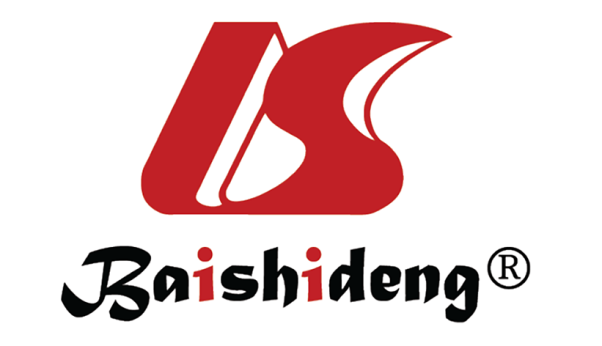 Published by Baishideng Publishing Group Inc7041 Koll Center Parkway, Suite 160, Pleasanton, CA 94566, USATelephone: +19253991568Email: bpgoffice@wjgnet.comHelp Desk: https://www.f6publishing.com/helpdeskhttps://www.wjgnet.com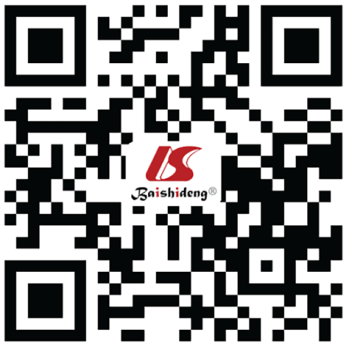 © 2023 Baishideng Publishing Group Inc. All rights reserved.FeatureConclusion of each partMechanismSARS-CoV-2 can bind to the host ACE2 receptor, allowing the virus to enter cells and actively replicate in the liver. Severe disease outcomes depend on the high affinity of the virus to ACE2. In addition, SARS-CoV-2 infection can lead to severe host hyperimmunity in the lungs, triggering a life-threatening cytokine storm[21,22], a systemic inflammatory response syndrome driven by viral infection. This leads to tissue damage and multiple organ damage or failure. In addition, symptoms due to COVID-19 complications are underlying pathological mechanisms of extensive liver injuryDiagnosisLiver biochemical abnormalities are common in COVID-19-related CLD patients. The main manifestations of patients with COVID-19-related CLDs are moderately elevated serum transaminase activity and elevated LDH levels. The severity of CLD during the COVID-19 course can be effectively judged by detecting serum transaminase, LDH, bilirubin levels, and albumin concentrationsDamageInvasion of SARS-CoV-2 may lead to significant systemic disease; some can even develop severe lung disease, leading to respiratory compromise, which in turn may progress to multiple organ failure, coagulopathy, and death. Typically, COVID-19 patients are more vulnerable and susceptible to underlying metabolic diseases. In addition, SARS-CoV-2 can cause CLD by direct cytopathies, immune-mediated, hypoxia/ischemia, and microvascular thrombosisTreatmentImmunosuppression therapy is meaningful for both COVID-19 and CLD. Therefore, immunosuppressive drugs should be evaluated during the co-occurrence of both disordersTreatmentCommon immunosuppressive drugs include calcineurin inhibitors and mTOR inhibitors. Medication side effects need to be considered during treatment, including increasing susceptibility to SARS-CoV-2 infection and secondary bacterial or fungal infection and prolonged viral clearance. In addition, currently prescribed drugs for COVID-19 are all metabolized in the liver, and these antiviral drugs may lead to abnormal liver function. Therefore, it is necessary to balance the management of immunosuppressive therapy and drug interactions in patients with CLD infected with COVID-19 and minimize the use and dosage of immunosuppressants to reduce the impact of liver damage